							Projektas	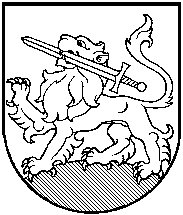 RIETAVO SAVIVALDYBĖS TARYBASPRENDIMASDĖL RIETAVO SAVIVALDYBĖS ADMINISTRACIJOS DIREKTORIAUS VYTAUTO DIČIŪNO PASKYRIMO PROJEKTO „LOW CARBON LOGISTICS“ („ANGLIES DVIDEGINIO MAŽINIMAS LOGISTIKOJE“) VADOVU 2016 m.  lapkričio 24 d.  Nr. T1-RietavasVadovaudamasi Lietuvos Respublikos vietos savivaldos įstatymo 6 straipsnio 28 punktu, 16 straipsnio 2 dalies 9 punktu, Rietavo savivaldybės tarybos 2015 m. gruodžio 16 d. sprendimu Nr. T1-191 „Dėl Rietavo savivaldybės administracijos ir Rietavo turizmo ir verslo informacijos centro dalyvavimo tarptautiniame projekte ,,Anglies dvideginio mažinimas logistikoje“ ii projekto „Low Carbon Logistics“ („Anglies dvideginio mažinimas logistikoje“)  sutartimi Nr. R8-235, Rietavo  savivaldybės taryba n u s p r e n d ž i a:1. Paskirti Rietavo savivaldybės administracijos direktorių Vytautą Dičiūną projekto „Low Carbon Logistics“ („Anglies dvideginio mažinimas logistikoje“) vadovu nuo 2016 m. lapkričio 1 d. iki 2019 m. gegužės 31 d. 2.  Nustatyti Rietavo savivaldybės administracijos direktoriui Vytautui Dičiūnui 17,6 proc. priemoką už projekto „Low Carbon Logistics“ („Anglies dvideginio mažinimas logistikoje“) vykdymą. Priemoka bus mokama iš projekto lėšų.               Sprendimas gali būti skundžiamas Lietuvos Respublikos administracinių bylų teisenos įstatymo nustatyta tvarka Klaipėdos apygardos administraciniam teismui per vieną mėnesį nuo šio sprendimo priėmimo dienos.Savivaldybės meras 	                                                                               RIETAVO SAVIVALDYBĖS ADMINISTRACIJAAIŠKINAMASIS RAŠTAS PRIE SPRENDIMO „DĖL RIETAVO SAVIVALDYBĖS ADMINISTRACIJOS DIREKTORIAUS VYTAUTO  DIČIŪNO DALYVAVIMO PROJEKTE „LOW CARBON LOGISTICS“ („ANGLIES DVIDEGINIO MAŽINIMAS LOGISTIKOJE“) PROJEKTO2016-11-17Rietavas       1.      Sprendimo projekto esmė.Projekto „Low Carbon Logistics“ („Anglies dvideginio mažinimas logistikoje“) vadovo paskyrimas Rietavo savivaldybėje ir priemokos už papildomą darbą nustatymas. 2. Kuo vadovaujantis parengtas sprendimo projektas. Vadovaujantis Lietuvos Respublikos vietos savivaldos įstatymo 6 straipsnio 28 punktu, 16 straipsnio 2 dalies 9 punktu, Rietavo savivaldybės tarybos 2015 m. gruodžio 16 d. sprendimu Nr. T1-191 „Dėl Rietavo savivaldybės administracijos ir Rietavo turizmo ir verslo informacijos centro dalyvavimo tarptautiniame projekte ,,Anglies dvideginio mažinimas logistikoje“.      3.      Tikslai ir uždaviniai.Šiuo sprendimo projektu bus paskirtas projekto vadovas ir nustatyta jam priemoka.       4.      Laukiami rezultatai.Bus paskirtas projekto „Low Carbon Logistics“ („Anglies dvideginio mažinimas logistikoje“) vadovas ir nustatyta jam priemoka.       5.      Kas inicijavo sprendimo  projekto rengimą.Sprendimo projekto rengimą inicijavo Rietavo savivaldybės administracija. 6.      Sprendimo projekto rengimo metu gauti specialistų vertinimai.Neigiamų specialistų vertinimų negauta.       7.      Galimos teigiamos ar neigiamos sprendimo priėmimo pasekmės.Neigiamų pasekmių nenumatyta.       8.      Lėšų poreikis sprendimo įgyvendinimui.Lėšos, reikalingos sprendimui įgyvendinti, numatytos projekto „Low Carbon Logistics“ („Anglies dvideginio mažinimas logistikoje“) biudžete.9. Antikorupcinis vertinimas. Šis sprendimas antikorupciniu požiūriu nevertinamas.Teisės ir finansų skyriaus vedėjas                                               Andrej Pavlovskij      